Publicado en Borriana el 20/06/2022 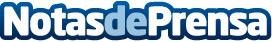 Los guantes de seguridad, el equipo de protección que evita múltiples riesgos laborales, según Suministros Tomás BeltránEn la mayoría de los trabajos industriales, manufactureros, artesanales y sectores de gran variedad (carpintería, construcción, metalurgia, etc.) las manos se exponen a grandes peligros. Una empresa suministradora de artículos industriales, consumibles y equipos para el trabajo, explica la gran importancia de los guantes de protección en cada sectorDatos de contacto:Suministros Tomás Beltran964 510 888Nota de prensa publicada en: https://www.notasdeprensa.es/los-guantes-de-seguridad-el-equipo-de Categorias: Nacional Bricolaje Recursos humanos Construcción y Materiales http://www.notasdeprensa.es